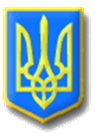 ЛИТОВЕЗЬКА СІЛЬСЬКА РАДАВОЛОДИМИРСЬКОГО РАЙОНУ ВОЛИНСЬКОЇ ОБЛАСТІЧергова  тридцять п’ята сесія  восьмого скликанняР І Ш Е Н Н ЯВід  08 серпня 2023 року                     с. Литовеж                                         № 35-2/1Про затвердження порядку денного ІІ пленарного засідання тридцять п’ятої сесії  Литовезької  сільської  радиВідповідно до п.14 ст.46 Закону України «Про місцеве самоврядування в Україні », Литовезька сільська рада ВИРІШИЛА:    Затвердити для розгляду  ІІ пленарного засідання тридцять п’ятої сесії  Литовезької  сільської  ради восьмого скликання такий    Порядок денний1.Про затвердження порядку денного ІІ пленарного засідання чергової тридцять п’ятої  сесії  Литовезької сільської ради восьмого скликання.Доповідач: Олена КАСЯНЧУК – сільський голова.2. Про Молодіжну раду при Литовезькій сільській раді.Доповідач: Сергій Якобчук – головний спеціаліст гуманітарного відділу.3. Про затвердження технічної документації із землеустрою щодо інвентаризації земельної ділянки площею 18,8501 га, яка розташована в межах с.Біличі Литовезької сільської радиДоповідач: Кирпичов Б.Є. – начальник відділу земельних відносин, комунальної власності, містобудування, архітектури, соціально-економічного розвитку та інвестицій.4. Про затвердження технічної документації із землеустрою щодо інвентаризації земельної ділянки площею 0,9573 га, яка розташована в межах с.Біличі Литовезької сільської радиДоповідач: Кирпичов Б.Є. – начальник відділу земельних відносин, комунальної власності, містобудування, архітектури, соціально-економічного розвитку та інвестицій.5.Про затвердження технічної документації із землеустрою щодо інвентаризації земельної ділянки площею 10,5079 га, яка розташована за межами населених пунктів Литовезької сільської радиДоповідач: Кирпичов Б.Є. – начальник відділу земельних відносин, комунальної власності, містобудування, архітектури, соціально-економічного розвитку та інвестицій.6. Про звільнення від сплати  земельного податку релігійні громади у 2023 роціДоповідач: Кирпичов Б.Є. – начальник відділу земельних відносин, комунальної власності, містобудування, архітектури, соціально-економічного розвитку та інвестицій.7. Про надання дозволу на розробку проєкту землеустрою щодо відведення земельної ділянки у власність для будівництва та обслуговування житлового будинку, господарських будівель і споруд (присадибна ділянка).Доповідач: Кирпичов Б.Є. – начальник відділу земельних відносин, комунальної власності, містобудування, архітектури, соціально-економічного розвитку та інвестицій.8. Про скасування рішення  сільської ради Доповідач: Кирпичов Б.Є. – начальник відділу земельних відносин, комунальної власності, містобудування, архітектури, соціально-економічного розвитку та інвестицій.9. Про  підготовку лота для продажу права на оренду на земельних торгах.Доповідач: Кирпичов Б.Є. – начальник відділу земельних відносин, комунальної власності, містобудування, архітектури, соціально-економічного розвитку та інвестицій.10. Про підготовку лота для продажу права на оренду на земельних торгах. Доповідач: Кирпичов Б.Є. – начальник відділу земельних відносин, комунальної власності, містобудування, архітектури, соціально-економічного розвитку та інвестицій.11. Про затвердження проекту землеустрою щодо відведення земельної ділянки цільове призначення якої змінюється Литовезькій сільській раді для продажу права оренди на земельних торгах для ведення товарного сільськогосподарського виробництва площею 1,6500 га, за межами населених пунктів Литовезької сільської ради, Володимирського району, Волинської області кадастровий номер 0721182400:08:000:0344 та продаж права оренди вищевказаної земельної ділянки з аукціону.Доповідач: Кирпичов Б.Є. – начальник відділу земельних відносин, комунальної власності, містобудування, архітектури, соціально-економічного розвитку та інвестицій.12. Про затвердження проекту землеустрою щодо відведення земельної ділянки цільове призначення якої змінюється Литовезькій сільській раді для продажу права оренди на земельних торгах для ведення товарного сільськогосподарського виробництва площею 1,8289 га, за межами населених пунктів Литовезької сільської ради, Володимирського району, Волинської області кадастровий номер 0721182400:08:000:0345 та продаж права оренди вищевказаної земельної ділянки з аукціонуДоповідач: Кирпичов Б.Є. – начальник відділу земельних відносин, комунальної власності, містобудування, архітектури, соціально-економічного розвитку та інвестицій.13. Про затвердження проєкту із землеустрою щодо відведення земельної ділянки для розміщення та експлуатації основних, підсобних і допоміжних будівель та споруд технічної інфраструктури (виробництва та розподілення газу, постачання пари та гарячої води, збирання, очищення та розподілення води) для будівництва та обслуговування артезіанської свердловини) за межами с.Заболотці Литовезької сільської ради Доповідач: Кирпичов Б.Є. – начальник відділу земельних відносин, комунальної власності, містобудування, архітектури, соціально-економічного розвитку та інвестицій.14. Про надання дозволу на розробку технічної документації із землеустрою щодо поділу земельної ділянки комунальної власності за межами населеного пункту с. Заболотці (Литовезької сільської ради)  Володимирського районуДоповідач: Кирпичов Б.Є. – начальник відділу земельних відносин, комунальної власності, містобудування, архітектури, соціально-економічного розвитку та інвестицій.15. Про надання дозволу на розробку технічної документації із землеустрою щодо поділу земельної ділянки             комунальної власності за межами населеного пункту с. Литовеж (Литовезької сільської ради)  Володимирського районуДоповідач: Кирпичов Б.Є. – начальник відділу земельних відносин, комунальної власності, містобудування, архітектури, соціально-економічного розвитку та інвестицій.16. Про надання згоди на заміну сторін у договорі та внесення змін до договору оренди землі, укладеного з  ЗАТ «Київстар Дж. Ес. Ем.»Доповідач: Кирпичов Б.Є. – начальник відділу земельних відносин, комунальної власності, містобудування, архітектури, соціально-економічного розвитку та інвестицій.17. Про затвердження проєкту землеустрою щодо відведення земельних ділянок КП «Нововолинськводоканал» НМР для розміщення та експлуатації основних, підсобних і допоміжних будівель та споруд технічної інфраструктури (виробництва та розподілення газу, постачання пари та гарячої води, збирання, очищення та розподілення води) за межами населеного пункту, що посвідчує право постійного користуванняДДоповідач: Кирпичов Б.Є. – начальник відділу земельних відносин, комунальної власності, містобудування, архітектури, соціально-економічного розвитку та інвестицій.18.Про затвердження технічної документації із землеустрою щодо встановлення (відновлення) меж  земельної ділянки в натурі (на місцевості)гр. Бондарук С.П. для ведення особистого  селянського господарства в межах с.Мовники.Доповідач: Кирпичов Б.Є. – начальник відділу земельних відносин, комунальної власності, містобудування, архітектури, соціально-економічного розвитку та інвестицій.19. Про затвердження технічної документації із землеустрою щодо встановлення (відновлення) меж  земельної ділянки в натурі (на місцевості) гр. Власюка П.І. для будівництва та обслуговуваня житлового будинку.Доповідач: Кирпичов Б.Є. – начальник відділу земельних відносин, комунальної власності, містобудування, архітектури, соціально-економічного розвитку та інвестицій.20. Про затвердження технічної документації із землеустрою щодо встановлення (відновлення) меж  земельної ділянки в натурі (на місцевості)гр. Власюка П.І. для ведення особистого  селянського господарства в межах с.Мовники.Доповідач: Кирпичов Б.Є. – начальник відділу земельних відносин, комунальної власності, містобудування, архітектури, соціально-економічного розвитку та інвестицій.21. Про затвердження технічної документації із землеустрою щодо встановлення (відновлення) меж  земельної ділянки в натурі (на місцевості) для будівництва та обслуговування житлового   будинку, господарських будівель і спорудДоповідач: Кирпичов Б.Є. – начальник відділу земельних відносин, комунальної власності, містобудування, архітектури, соціально-економічного розвитку та інвестицій.22. Про затвердження технічної документації із землеустрою щодо встановлення (відновлення) меж  земельної ділянки в натурі (на місцевості) для ведення особистого селянського господарства в межах с.Біличі за зверненням гр. Боць В.В. та гр.Боць М.В.Доповідач: Кирпичов Б.Є. – начальник відділу земельних відносин, комунальної власності, містобудування, архітектури, соціально-економічного розвитку та інвестицій.23. Про затвердження технічної документації із землеустрою щодо встановлення меж  земельної ділянки в натурі (на місцевості)  для будівництва та обслуговування житлового будинку, господарських будівель і споруд.Доповідач: Кирпичов Б.Є. – начальник відділу земельних відносин, комунальної власності, містобудування, архітектури, соціально-економічного розвитку та інвестицій.24. Про затвердження технічної документації із землеустрою щодо встановлення (відновлення) меж  земельної ділянки в натурі (на місцевості) для ведення особистого селянського господарства  в межах с.Мовники за зверненням гр. Зінчук Н.С.Доповідач: Кирпичов Б.Є. – начальник відділу земельних відносин, комунальної власності, містобудування, архітектури, соціально-економічного розвитку та інвестицій.25. Про затвердження технічної документації із землеустрою щодо встановлення (відновлення) меж  земельної ділянки в натурі (на місцевості) для ведення особистого селянського господарства в межах с.Литовеж за зверненням гр. Костецького А.М.Доповідач: Кирпичов Б.Є. – начальник відділу земельних відносин, комунальної власності, містобудування, архітектури, соціально-економічного розвитку та інвестицій.26. Про затвердження технічної документації із землеустрою щодо встановлення (відновлення) меж  земельної ділянки в натурі (на місцевості) гр. Малярчуку Л.І. для будівництва та  обслуговування житлового будинку, Доповідач: Кирпичов Б.Є. – начальник відділу земельних відносин, комунальної власності, містобудування, архітектури, соціально-економічного розвитку та інвестицій.27. Про затвердження технічної документації із землеустрою щодо встановлення (відновлення) меж  земельної ділянки в натурі (на місцевості) гр. Матіяшу В.Ф. для ведення особистого  селянського господарства в межах с.Литовеж.Доповідач: Кирпичов Б.Є. – начальник відділу земельних відносин, комунальної власності, містобудування, архітектури, соціально-економічного розвитку та інвестицій.28. Про затвердження технічної документації із землеустрою щодо встановлення (відновлення) меж земельної ділянки в натурі (на місцевості) гр. Матящуку Я.В. для ведення особистого селянського господарства в межах с.Заболотці.Доповідач: Кирпичов Б.Є. – начальник відділу земельних відносин, комунальної власності, містобудування, архітектури, соціально-економічного розвитку та інвестицій.29. Про затвердження технічної документації із землеустрою щодо встановлення (відновлення) меж земельної ділянки в натурі (на місцевості) гр. Новаковському В.Й. для ведення особистого селянського господарства в межах с.ЗаболотціДоповідач: Кирпичов Б.Є. – начальник відділу земельних відносин, комунальної власності, містобудування, архітектури, соціально-економічного розвитку та інвестицій.30. Про затвердження технічної документації із землеустрою щодо встановлення (відновлення) меж земельної ділянки в натурі (на місцевості) гр. Новаковському В.Й. для будівництва та обслуговування житлового будинку. Доповідач: Кирпичов Б.Є. – начальник відділу земельних відносин, комунальної власності, містобудування, архітектури, соціально-економічного розвитку та інвестицій.31. Про затвердження технічної документації із землеустрою щодо встановлення (відновлення) меж земельної ділянки в натурі (на місцевості) гр. Носулічу В.К. для будівництва та обслуговування житлового будинку.Доповідач: Кирпичов Б.Є. – начальник відділу земельних відносин, комунальної власності, містобудування, архітектури, соціально-економічного розвитку та інвестицій.32. Про затвердження технічної документації із землеустрою щодо встановлення (відновлення) меж земельної ділянки в натурі (на місцевості) гр. Омельчуку З.П. для ведення особистого селянського господарства в межах с.МовникиДоповідач: Кирпичов Б.Є. – начальник відділу земельних відносин, комунальної власності, містобудування, архітектури, соціально-економічного розвитку та інвестицій.33. Про затвердження технічної документації із землеустрою щодо встановлення (відновлення) меж земельної ділянки в натурі (на місцевості) гр. Омельчуку З.П. для ведення особистого селянського господарства в межах с.Мовники.Доповідач: Кирпичов Б.Є. – начальник відділу земельних відносин, комунальної власності, містобудування, архітектури, соціально-економічного розвитку та інвестицій.34. Про затвердження технічної документації із землеустрою щодо встановлення (відновлення) меж земельної ділянки в натурі (на місцевості) гр. Омельчуку З.П. для будівництва та  обслуговування житлового будинку.Доповідач: Кирпичов Б.Є. – начальник відділу земельних відносин, комунальної власності, містобудування, архітектури, соціально-економічного розвитку та інвестицій.35. Про затвердження технічної документації із землеустрою щодо встановлення меж  земельної ділянки в натурі (на місцевості) гр. Сачко Н.Я. для ведення особистого селянського  господарства (пай) за межами с.Литовеж.Доповідач: Кирпичов Б.Є. – начальник відділу земельних відносин, комунальної власності, містобудування, архітектури, соціально-економічного розвитку та інвестицій.36. Про затвердження технічної документації із землеустрою щодо встановлення меж  земельної ділянки в натурі (на місцевості)  гр. Сачку П.М. для ведення особистого селянського господарства (пай) за межами с.Заставне.Доповідач: Кирпичов Б.Є. – начальник відділу земельних відносин, комунальної власності, містобудування, архітектури, соціально-економічного розвитку та інвестицій.37. Про затвердження технічної документації із землеустрою щодо встановлення (відновлення) меж  земельної ділянки в натурі (на місцевості) гр. Снігаруку В.І. для будівництва та  обслуговування житлового будинку. Доповідач: Кирпичов Б.Є. – начальник відділу земельних відносин, комунальної власності, містобудування, архітектури, соціально-економічного розвитку та інвестицій.38.Про затвердження технічної документації із землеустрою щодо встановлення (відновлення) меж  земельної ділянки в натурі (на місцевості) гр. Снігаруку В.І. для ведення особистого  селянського господарства в межах с.Мовники.Доповідач: Кирпичов Б.Є. – начальник відділу земельних відносин, комунальної власності, містобудування, архітектури, соціально-економічного розвитку та інвестицій.39. Про затвердження технічної документації із землеустрою щодо встановлення (відновлення) меж земельної ділянки в натурі (на місцевості) гр. Федончуку В.М. для будівництва та обслуговування житлового будинку.Доповідач: Кирпичов Б.Є. – начальник відділу земельних відносин, комунальної власності, містобудування, архітектури, соціально-економічного розвитку та інвестицій.40. Про затвердження технічної документації із землеустрою щодо встановлення (відновлення) меж земельної ділянки в натурі (на місцевості) гр. Якобчук Н.В. для будівництва та  обслуговування житлового будинку.Доповідач: Кирпичов Б.Є. – начальник відділу земельних відносин, комунальної власності, містобудування, архітектури, соціально-економічного розвитку та інвестицій.41. Про надання дозволу на виготовлення технічної  документації із  землеустрою щодо встановлення меж земельної ділянки в натурі (на  місцевості) громадянці Антонюк Н.М. для ведення особистого селянського господарства (пай) за межами с.Литовеж.Доповідач: Кирпичов Б.Є. – начальник відділу земельних відносин, комунальної власності, містобудування, архітектури, соціально-економічного розвитку та інвестицій.42. Про надання дозволу на виготовлення технічної  документації із землеустрою щодо встановлення  меж земельної ділянки в натурі (на місцевості)  громадянці Даниленко О.Я. для ведення особистого  селянського господарства (пай) за межами с.ЛитовежДоповідач: Кирпичов Б.Є. – начальник відділу земельних відносин, комунальної власності, містобудування, архітектури, соціально-економічного розвитку та інвестицій.43. Про надання дозволу на виготовлення технічної  документації із землеустрою щодо встановлення меж земельної ділянки в натурі (на місцевості)  громадянці Куницькій Н.К. для ведення особистого селянського господарства (пай) за межами с.Литовеж.Доповідач: Кирпичов Б.Є. – начальник відділу земельних відносин, комунальної власності, містобудування, архітектури, соціально-економічного розвитку та інвестицій.44. Про затвердження технічної документації із землеустрою щодо встановлення (відновлення) меж  земельної ділянки в натурі (на місцевості)для ведення особистого селянського господарства в межах с.Литовеж за зверненням гр. Шведа П.П.Доповідач: Кирпичов Б.Є. – начальник відділу земельних відносин, комунальноївласності, містобудування, архітектури, соціально-економічного розвитку та інвестицій45.Про затвердження технічної документації із землеустрою щодо встановлення (відновлення) меж земельної ділянки в натурі (на місцевості) гр. Шведу П.П. для будівництва та  обслуговування житлового будинку, господарських будівель і споруд в межах с.ЛитовежДоповідач: Кирпичов Б.Є. – начальник відділу земельних відносин, комунальної власності, містобудування, архітектури, соціально-економічного розвитку та інвестицій46.Про підсумки виконання бюджету Литовезької сільської територіальної        громади за I півріччя 2023 року.Доповідач: Олена МУДРИК – начальник фінансового відділу.47. Про затвердження  розпоряджень сільського голови, виданих  в міжсесійний період.Доповідач: Олена МУДРИК – начальник фінансового відділу.48. Про внесення змін до штатного розпису  Литовезького ліцею імені Володимира Якобчука Литовезької сільської ради . Доповідач: Руслан Голодюк – начальник гуманітарного віддділу.49. Про затвердження проекту землеустрою щодо відведення земельної         ділянки в оренду для будівництва та обслуговування будівель торгівлі в межах с.Литовеж.Доповідач: Кирпичов Б.Є. – начальник відділу земельних відносин, комунальної власності, містобудування, архітектури, соціально-економічного розвитку та інвестицій50. Про затвердження Програми сприяння заходам забезпечення безпеки у Литовезькій сільській територіальній громаді на 2023-2024 роки.Доповідач: Олена КАСЯНЧУК – сільський голова.51. Про внесення змін в  рішення Литовезької сільської  ради від 24 лютого 2023 року № 29/2 «Про затвердження Програми підтримки військових частин Збройних Сил  України на 2023-2025 роки.»Доповідач:Олена Мудрик –начальник фінансового відділу.52.Різне.Сільський голова                                                                            Олена КАСЯНЧУК